Фамилия _________________________Подпиши названия ярусов леса. Запиши, какие растения принадлежат каждому ярусу (кустарники, деревья, травы)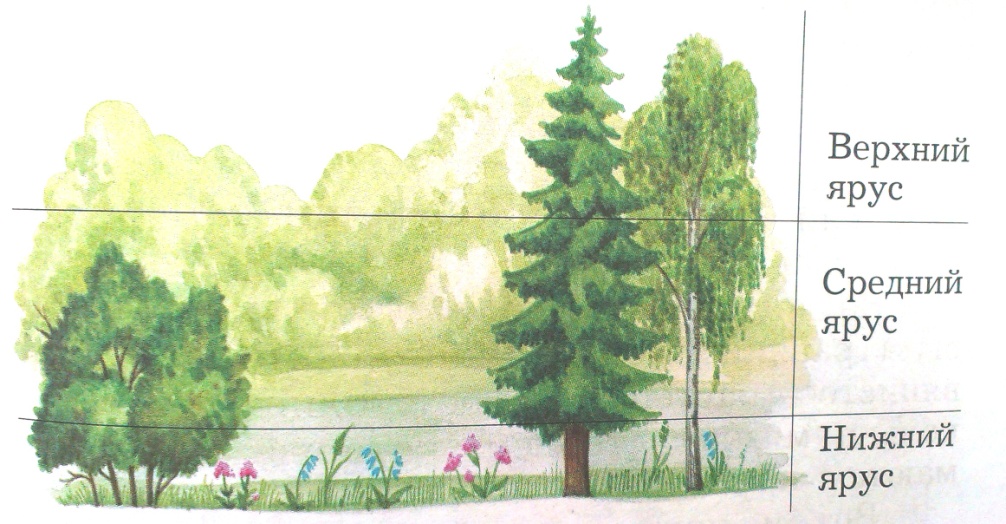 Соедини стрелкой название дерева с его изображением:                                   ель    ива    сосна   клён    берёза   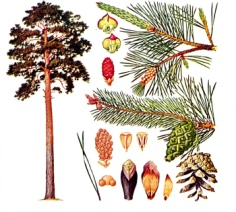 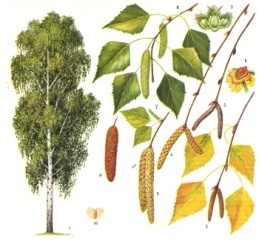 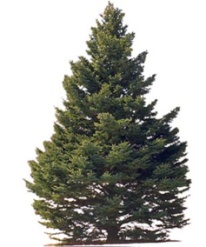 Подпиши название дерева, с которого упал лист: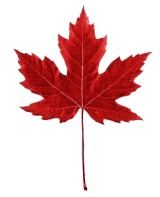 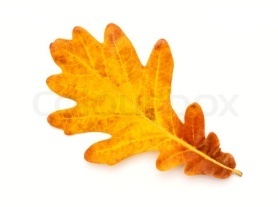 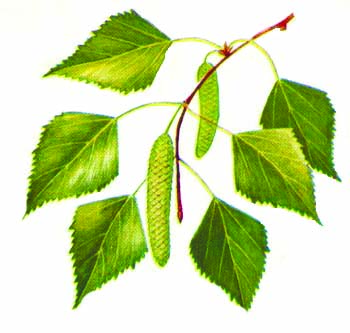 _____________________________________________________________________Запиши названия кустарников, которые тебе известны (не менее трех) __________________________________________________________________________________________________________________________________________Подчеркни только травянистые растения леса:Липа, подорожник, крапива, папоротник, барбарис, кислица, фиалка удивительная, ландыш, лиственница.Отгадай загадку: Ах, не трогайте меня! 
Обожгу и без огня! ________________________________Что это за девица? - 
Не швея, не мастерица, 
Ничего себе не шьет, 
А в иголках круглый год. _________________